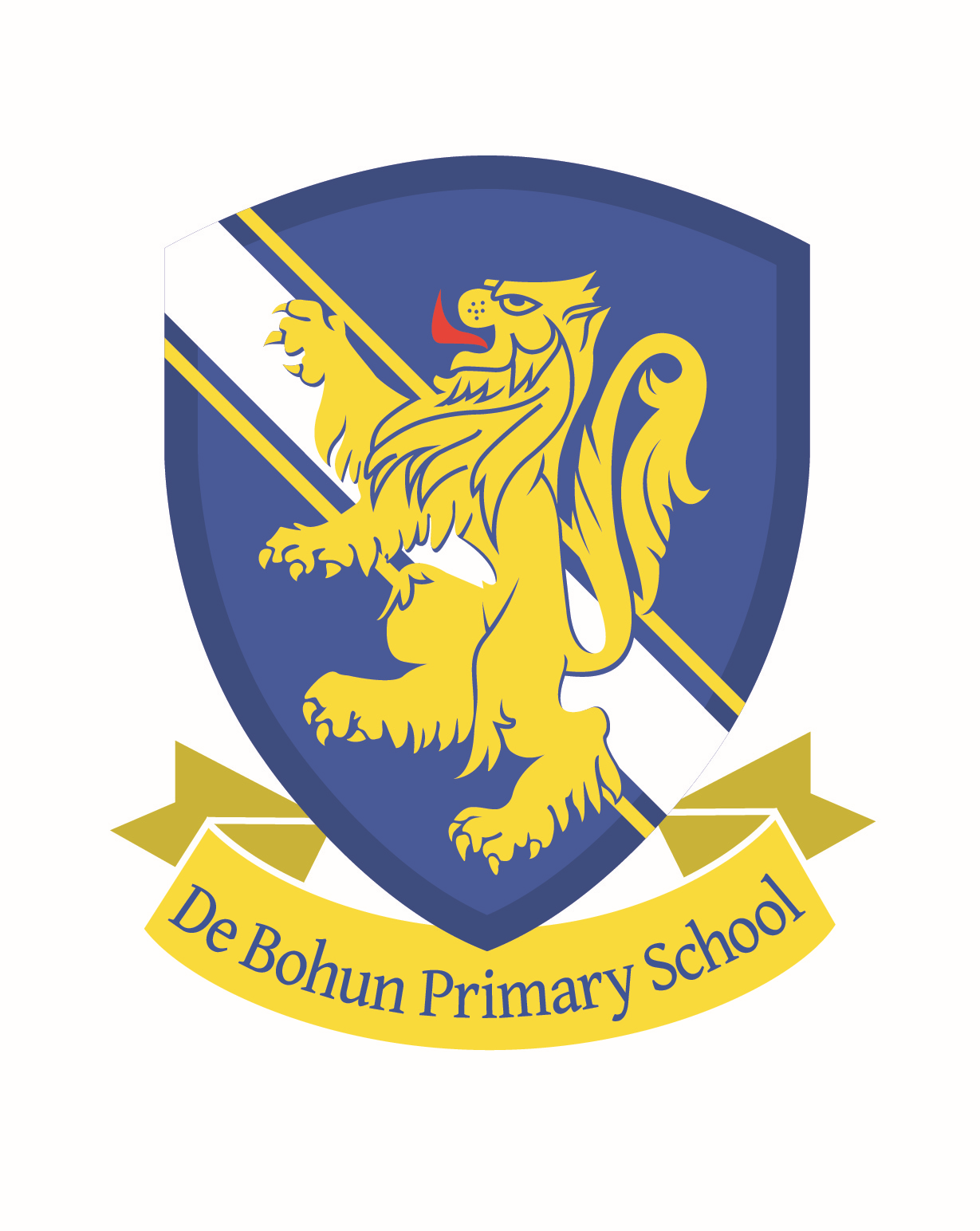  Science Curriculum Map Year Group AutumnSpringSummerPre-SchoolBabies into Toddlers and Oral healthSpace and RocketsPlanting and growing plantsFruit and vegetables NurseryAnimal life cycles (living eggs) My five senses and Oral healthTypes of Movement Materials Plants and mini-beasts ReceptionGood hygiene and Oral healthOur bodies – Keeping healthyLiving things - AnimalsMaterialsLiving things – planting and growing 1Animals and Humans Use of every day materials Plants2Animals and HumansLiving things and their habitatsUse of every day Materials Plants Life cycles and pollination 3Animals and Humans Rocks Forces and MagnetsPlants Light 4Animals and Humans Living things and their habitats States of matter Sound Electricity5Living things and habitats The Circulatory systemProperties and changes of material Forces6Earth and Space Evolution and Inheritance Living things and habitatsLight Electricity 